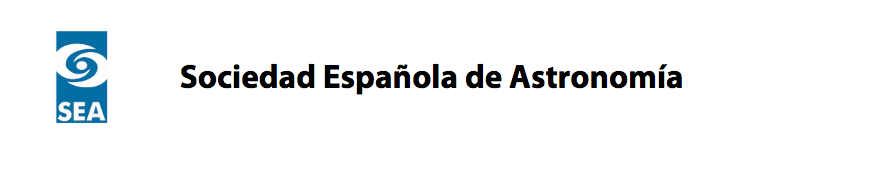 				PREMIOS SEA TESIS 2023Modalidad (borrar lo que no proceda)1: Astronomía y Astrofísica2: Instrumentación, supercomputación y desarrollos tecnológicos asociados a las AstronomíaResumen de la Tesis (máximo 2000 caracteres) Aportación específica del candidato/a (máximo 2000 caracteres)En este apartado se deberán explicitar los aspectos de la tesis que han sido realizados por el/la solicitante (observaciones, reducción, simulaciones numéricas, código, desarrollos analíticos, diseños, instrumentos, pruebas en laboratorio, ... ).Publicaciones derivadas de la TesisEn este apartado se reseñarán las publicaciones realizadas en el marco de la tesis doctoral, detallando la contribución específica realizada por el/la solicitante en cada una de ellas.Impacto de la Tesis Doctoral (máximo 2000 caracteres)En este apartado se incluirán todos aquellos aspectos que indiquen la relevancia de la tesis doctoral (conferencias invitadas, citas a las publicaciones derivadas de la tesis, invitaciones a realizar estancias en otros centros, …) así como el potencial impacto futuro (apertura de líneas de trabajo, nuevas colaboraciones, …). Menciones y premios recibidos por la Tesis Doctoral (máximo 2000 caracteres)En este apartado se consignará la calificación obtenida por la tesis doctoral, si tiene Mención Europea / Internacional o cualquier otro premio o mérito relevante de la tesis. 